Nomination and Election of AFSCME Local 18 Vice PresidentApril 9, 2020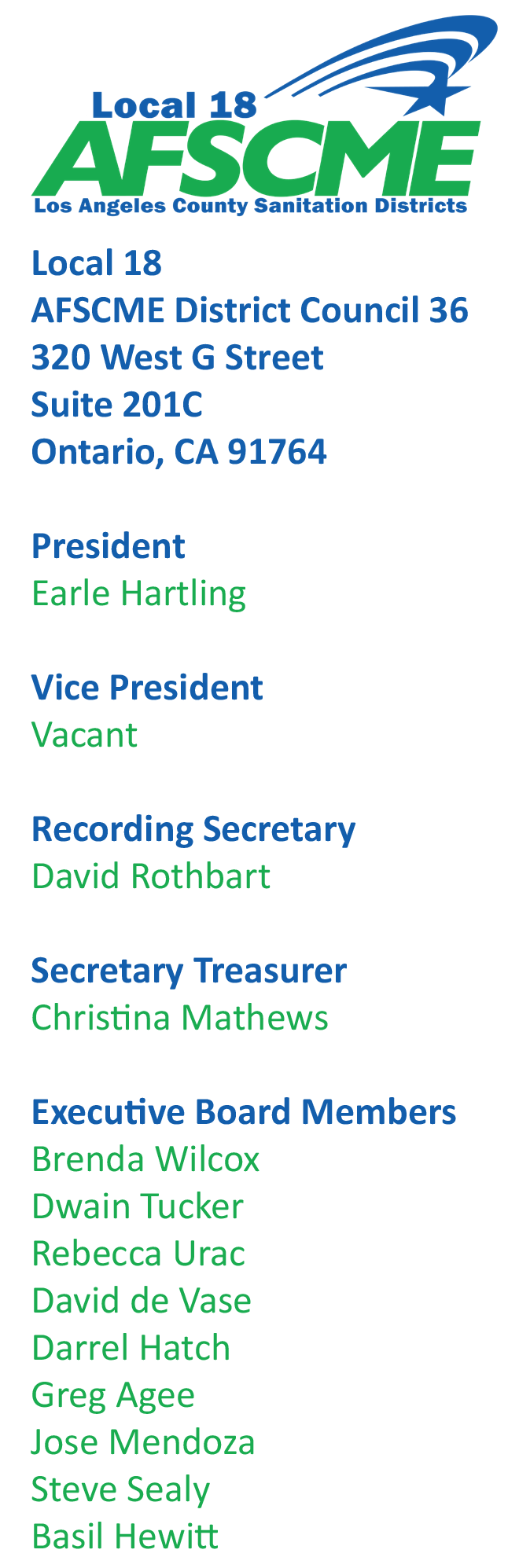 NOMINATIONS:Because of restrictions with COVID-19, NOMINATIONS for office of Vice President for AFSCME Local 18 will be as follows:DATE OPEN:		April 30, 2020 CLOSE:		May 1, 2020 @ 5pmNominations must be emailed to drothbart@gmail.com starting April 30, 2020. 
QUALIFICATIONS: Must be member in good standing. ELECTION: If there are multiple candidates nominated for office of VP an election will be conducted in accordance with AFSCME Election Code.
Ballots will be mailed out on May 5, 2020      DATE: 	May 5, 2020 Ballots mailed out                          DUE:	Must be returned by 5 P.M. Monday May 26, 2020                                Questions- Luis Schmidt Luis@afscme36.org (213) 252-1396